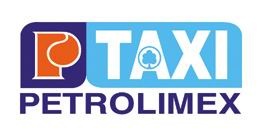 NGHỊ QUYẾT ĐẠI HỘI ĐỒNG CỔ ĐÔNG CÔNG TY CỔ PHẦN TAXI GAS SÀI GÒN PETROLIMEX(Lấy ý kiến bằng văn bản)Căn cứ Luật Doanh nghiệp số 60/2005/QH11 được Quốc hội nước Cộng Hoà Xã Hội Chủ Nghĩa Việt Nam khoá 11, kỳ họp thứ 8 thông qua ngày …/…/2005;Căn cứ vào Điều lệ của Công ty Cổ Phần  Taxi Gas Sài Gòn Petrolimex;Căn cứ Danh sách tổng hợp người sở hữu chứng khoán chốt ngày 26/08/2015;Căn cứ Biên bản kiểm phiếu do HĐQT lập ngày 20/10/2015.QUYẾT NGHỊĐiều 1: Thông qua việc bổ sung ngành nghề kinh doanh Công tyNghị quyết này được thông qua với tỷ lệ biểu quyết tán thành là 75.42% tổng số cổ phần biểu quyết.Điều 2: Thông qua vệc ủy quyền cho HĐQT sửa đổi Điều lệ tổ chức và hoạt động của Công ty cho phù hợp với những quy định của Luật doanh nghiệp số: 68/2014/QH13 ngày 26/11/2014 có hiệu lực thi hành ngày 01/07/2015.Nghị quyết này được thông qua với tỷ lệ biểu quyết tán thành là 75.42.% tổng số cổ phần biểu quyết.Điều 3: Nghị quyết này có hiệu lực kể từ ngày ký, giao cho Hội Đồng Quản trị, Người đại diện theo pháp luật tiến hành các thủ tục liên quan theo quy định pháp luật.    TM. ĐẠI HỘI ĐỒNG CỔ ĐÔNG                                                                                             CHỦ TỌA ĐẠI HỘINơi nhận:Như trên;Cổ đông công ty;Ban Kiểm Soát;CBTT, UBCKNN, HOSE;    Lưu TK HĐQT.						       KAKAZU SHOGOCÔNG TY CP TAXI GAS SÀI GÒN PETROLIMEX CỘNG HÒA XÃ HỘI CHỦ NGHĨA VIỆT NAM                   Độc lập - Tự do - Hạnh phúc           TP. Hồ Chí Minh, ngày 23 tháng 10   năm 2015STTTên ngành1Dịch vụ lưu trú ngắn ngày: Khách sạn2Hoạt động dịch vụ lao động và việc làm: Giới thiệu lao động3Hoạt động cấp tín dụng khác: Dịch vụ cầm đồ4Hoạt động trung gian tiền tệ khác: Quỹ tín dụng nhân dân5Cho thuê xe ôtô6Cung cấp dịch vụ ăn uống theo hợp đồng không thường xuyên với khách hàng ( phục vụ tiêc, hội họp, đám cưới…); tổ chức sự kiện và các dịch vụ liên quan7Lập trình máy vi tính8Tư vấn máy vi tính và quản trị hệ thống máy vi tính9Hoạt động dịch vụ công nghệ thông tin và dịch vụ khác có liên quan đến máy vi tính10Dịch vụ tư vấn du học